ABDUL KHADER QA/QC, Material Engineering & HSEExpertise in blending creative intellect / insight, sharp planning skills for managing Quality  operations & meeting top / bottom-line objectives with over 25 years of experience; targeting Engineer /Senior Engineer level assignments preferably in QA/QC & Material Engineering Phone: +91 9380303755 : +966 57119 1440 | E-Mail: abdkhader99@yahoo.com 	     Profile SummarySAP qualified professional with qualitative experience in managing Quality Management Systems entailing Quality Assurance, Process Enhancements, Auditing and Team ManagementSAP qualified professional with qualitative experience in managing Material Management Systems entailing Purchasing, Inventory Control and Warehouse ManagementResourceful in Quality Assurance & Quality Control inspection & control of all process/activities such as Civil Construction, Architectural ,Finishes, Steel Fabrication, Welding, Piping, Insulation, HVAC,  ducting, pipe insulation, aluminum cladding, mechanical pressure test, Painting,Etc.Proficient in streamlining processes / procedures to facilitate robust Quality Management Systems, drafting Quality Plan, Daily/Weekly Report, Check List, Work Procedures, Method Statement, Internal /External Audit Report & Data Collection, collecting, reviewing, verifying Non-Conformance Report, preparing prevention & corrective actionsRich exposure in all QHSE activities starting from QHSE System Plan, Implementation, Training, Inspection & Audit.Steered various quality improvement initiatives like ISO, Internal Quality Audits, Voice of Customers and attained Customer Excellence (ACE) Led complex projects for some of the premier clients like MEW (Ministry of Electricity & Water –Kuwait), MOE (Ministry of Education-PAAET) & MOF (Ministry of Finance-Kuwait).QMS Audit Expert periodically assessing the status of deployment of systems and take corrective measures for achieving organizational objectives and preparing & maintaining the records of all the standards, audits, uncertainty calculations, control charts of all the reference standards, guidelines, quality checklist, customer complaints & analysis Extensive Experience in Material Management – Sending Enquires, Collection of Quotation, Preparation/Submitting of transmittal for approval of source,Subcontractor,Manufacturer Data,Sample,Mockup,Thirdparty Inspection, Conducted Kick-off meeting with Client, Handled weekly progress meetings with company site representative, Client members &Supplier/Subcontractor, Ensured Client’s standards are metStrong analytical, troubleshooting and interpersonal skills with proven skills in driving numerous quality enhancement, process improvement and cost saving initiatives during the career span     Career Timeline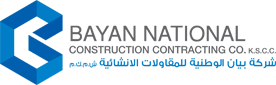 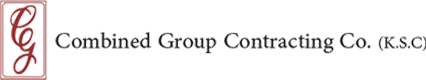 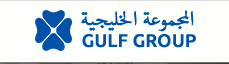 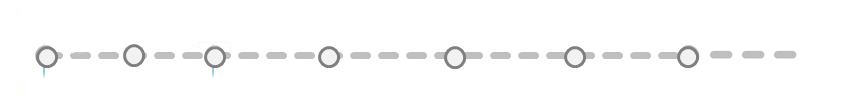      Core CompetenciesWork ExperienceSince Mar’2020 with M/s KATERRA SAUDI ARABIA Company, Majmaah ,RIYADH ,SAUDI ARABIA as QC Engineer – Inspector Quality & Material ( Main Contractor)Project Name		DEVELOPMENT HOUSING PROJECT FOR AL-MAJMAAH (200 Villas)Client: 			National Housing Company – SAUDI ARABIAConstruction Manager: 	SAUDI ARABIAN PARSONS Reporting Manager: 	Project ManagerJun’18 – JAN’2020 with Privatization Engineering Contracting Company, Kuwait as Senior Engineer – Quality & Material Engineer ( Main Contractor)Project Name		Construction & Maintenance of Eastern Car Park-Ministries ComplexClient: 			Minister of Finance -KuwaitConstruction Manager: 	PMI Reporting Manager: 	Project ManagerSep’16 – Jun’18                     Combined Group Contracting Company, Kuwait as Senior Engineer – Quality & Material Engineer  ( Main Contractor)Project Name		Construction & Maintenance of Eastern Car Park-Ministries ComplexClient: 			Minister of Finance -KuwaitConstruction Manager: 	SDPMReporting Manager: 	Project ManagerKey Result Areas:Steering the quality culture transformation, communication process, promoting quality achievement and performance improvement throughout the organizationFormulating plans for devising and maintaining the quality management system plans, policies & procedures in compliance with integrated management system requirementsConcocting & assembling of Purchase Request for all materials from local & international vendors by SAP-ERP in coordination with all site Engineers & attaining approval from client by submitting MDN/MIRSubmitting & approving all transmittal related to source, subcontractor, material, samples and mock-up as per specificationsIdentifying material sources, conducting material tests, ensuring conformity with specifications & standardsChalking out the QA Documents and ensuring that all applicable / relevant statutory and regulatory requirements are complied withDirecting routine tests on Materials & Workmanship as per ITP conformance and maintain recordsMaintaining the contract / project specific quality requirements are compiled by suppliers / sub-contractors through the compliance matrixMaintaining & updating E1 (Material Log) & E2 (Procurement Log) logs & close out requirementsSupervising DCR (Daily Construction Report),JSI (Job Site Instruction),NCR(Nonconformities),SVR(Safety Violation report)Completing the external (full system) audits / assessment audits on suppliers / sub-contractors to measure and adherence to ISO requirements and to establish QA Standards for suppliers / sub-contractors managementPerforming internal (partial system) audits on internal departments to check the level of compliance to the integrated management system and reporting the deviations from the established system to the managementProviding suggestions for the modifications to existing quality standards to achieve optimum qualityHighlights: Accomplished the IMS(QHSE) Surveillance / Re-Certification audits conducted by Sai Global at Corporate Office & Project sites without any major non-conformances for successive 03 years Conceived the QAQC Team Personnel and curbed the hiring cost of the manpower by 55%Administered the technical bid review meeting for providing inputs on quality-related matters which enhanced the quality by 85%Led Company site representatives, Internal/External/Supplier–Sub-Contractor Assessment audits in-line with ISO 9001:2000/ QMS requirements and eliminated risk areas  for achieving excellence Initiated the QHSE risk control areas & control acceptability matrix  in the assessment audits conducted for supplier / sub-contractorFormulated the engineering audit check list in-line with client requirements / ISO standardsPrevious Work ExperienceJun’12 – Sep’16                      Bayan National Construction Company, Kuwait as QA/QC Engineer & Material Engineer (Main Contractor) Project Name		Construction & Maintenance of Stadium & Indoor Sports Facilities(EPC)Client: 			PAAET(Minister of Education) KuwaitConstruction Manager: 	Turner.Reporting Manager: 	Project ManagerSep’09 – Jun’12		 Gulf Group (For Mechanical & Electrical), Kuwait as QA & QC Engineer Project 					                 (Installation & Maintenance of Seawater Centrifugal Chillers)Client:			Doha West Power Plant- KuwaitReporting Manager:	Project ManagerAug’08 - Jun’09		KIRBY Building Systems ,Kuwait as QA&QC Supervisor, QMR, SAP-QM CoreteammemberReporting Manager:	QA/QC ManagerJun’07 – Jul’08		SITCO General Trading & Contracting W.L.L, Kuwait as Quality Control Engineer –					(Quality Management Representative & Safety)Reporting Manager:	Project ManagerMay’05 - Jun’07		Refrigeration Industries and Storage Co. - Kuwait as Quality Assurance & Control 					Engineer-(Quality & Safety) & QMR.Reporting Manager:	Quality In-ChargeMar’04 – Mar’05		ACMI Industries – India, as Senior Engineer Reporting Manager:	Manager  Mar’00 - Mar’04		Yash Technology-LLC, (USA) India – India, as Engineer- Quality SAP MM Module Reporting Manager:	Manager  Sep’94 – Jan’00		MUKTA Die Casting Pvt Ltd., India as Quality Control Engineer & Promoted as Manager Reporting Manager:	Managing Director Trainings & Seminars AttendedSAP-MM functional & technical module training course for material management system, conducted by LCCSAP-QM functional module training course for Quality Management System, conducted by Kirby Primavera ExpeditionInternal auditor course for QMS-ISO9001-2000,IRCA-2180 conducted by bureau VERITASIntegrated Management Course (QHSE) – awareness & auditor course conducted by Bureau VERITAS    Training on Statistical Process Control, C.I.P, QS9000, TS-16949, FMEA, SQC, APAP, PPAP from Bosch (M.I.C.O) motors, AutoCAD from CAD techLean-Six Sigma –Operation Excellence In-House Training & ExperienceSix Sigma – GreenbeltKuwait Society of Engineers Membership.EducationB.E. in Industrial and Production Engineering in 1994, passed with First Class.Personal DetailsDate of Birth: 7th October 1969 Languages Known: English, Arabic, Hindi, Urdu,Nationality: IndianPassport No.: K7932778 (Valid till: 14.10.2022)Address: Cowl Bazaar,Bellari -583102,Karnataka,India